Учитель-логопед Ладович К.С.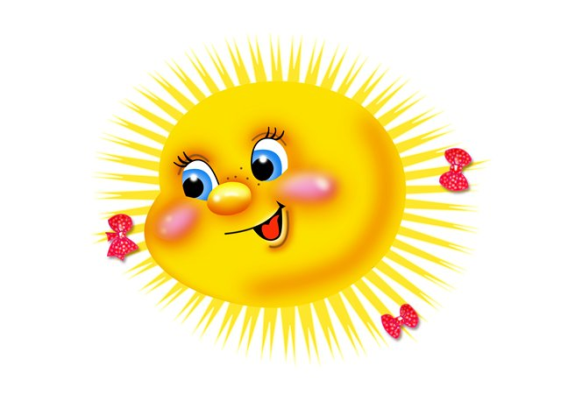 Уважаемые родители!!! Нам бы хотелось дать вам некоторые рекомендации на каникулы:Не торопитесь убирать домашнюю логопедическую тетрадь. Ведь в ней много материала, который поможет контролировать речь ребенка, автоматизировать поставленный звук. Добивайтесь правильного произношения поставленных логопедом звуков.Чаще играйте со своим малышом! Ведь в игре, услышав речевые недостатки, можно легко и незаметно их исправить обыгрывая. Играем, развивая лексико-грамматический строй речи:Скажи наоборот (большой стол – маленький столик и т.д.). Посчитай (1 рыба, 2 рыбы, 5 рыб).Ответь на вопросы: действие (что делает?), признаки (какой, какая, какое, какие?) Птицы и животные (дикие и домашние). Животные и детеныши.  Один – много (шар – шары, дом – дома) Скажи ласково (птица – птичка, ковер – коврик) Словообразование (напр.: стол из дерева – какой? – деревянный) Измени по образцу (нос лисы - лисий нос, лапа зайца - заячья лапа)Играем, развивая фонематические процессы: Повтори за мной ( слоговые дорожки – па – ба – па, та-да-та и т.д)Назови первый (последний) звук в словеГде спрятался звук - в начале? В середине? В конце? - ищем звук [С] в слове СОМ, КОСА, АБРИКОСКакой ты слышишь звук ТВЕРДЫЙ или МЯГКИЙ? (В слове СОМ какой слышится звук [С] твердый или мягкий?) Играем, развивая связную речь:Читайте художественные произведения, сказки, детские журналыПересказывайте сказки, рассказыСочиняйте свои сказки и рассказыВспоминайте об увиденном и прожитом за деньА самое главное, чтобы дети отдохнули, набрались сил, окрепли, но важно также и то, чтобы они не забыли все те знания, умения и навыки, которые приобрели в течении учебного года.Солнечного вам лета и приятных впечатлений!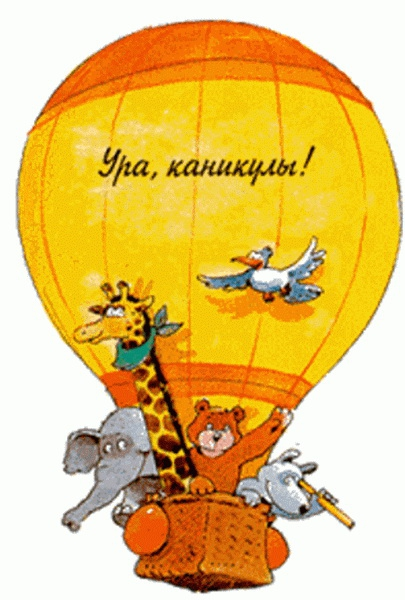 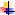 